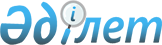 О внесении изменений и дополнения в решение Жалагашского районного маслихата от 27 декабря 2022 года № 31-8 "О бюджете сельского округа Жанадария на 2023-2025 годы"
					
			С истёкшим сроком
			
			
		
					Решение Жалагашского районного маслихата Кызылординской области от 6 июня 2023 года № 3-8. Прекращено действие в связи с истечением срока
      Жалагашский районный маслихат РЕШИЛ:
      1. Внести в решение Жалагашского районного маслихата "О бюджете сельского округа Жанадария на 2023-2025 годы" от 27 декабря 2022 года № 31-8 следующие изменения и дополнение:
      пункт 1 изложить в новой редакции:
      "1. Утвердить бюджет сельского округа Жанадария на 2023 – 2025 годы согласно приложениям 1, 2 и 3 к настоящему решению соответственно, в том числе на 2023 год в следующих объемах:
      1) доходы – 66 874 тысяч тенге, в том числе:
      налоговые поступления – 1 113 тысяч тенге;
      неналоговые поступления –0;
      поступления от продажи основного капитала – 0;
      поступления трансфертов – 65 761 тысяч тенге;
      2) затраты – 67 290,7 тысяч тенге;
      3) чистое бюджетное кредитование – 0;
      бюджетные кредиты – 0;
      погашение бюджетных кредитов – 0;
      4) сальдо по операциям с финансовыми активами – 0;
      приобретение финансовых активов – 0;
      поступления от продажи финансовых активов государства – 0;
      5) дефицит (профицит) бюджета – -416,7 тысяч тенге;
      6) финансирование дефицита (использование профицита) бюджета– 416,7 тысяч тенге;
      поступление займов – 0;
      погашение займов – 0;
      используемые остатки бюджетных средств – 416,7 тысяч тенге.";
      дополнить пунктом 1-1 следующего содержания:
      "1-1.Учесть, что за счет остатков бюджетных средств 2022 года целевые трансферты, выделенные в 2022 году, возвращены в районный бюджет из средств, выделенных из областного бюджета по неиспользованным (недоиспользованным) суммам 0,1 тенге.".
      приложения 1 указанному решению изложить в новой редакции согласно приложению к настоящему решению.
      2. Настоящее решение вводится в действие с 1 января 2023 года. Бюджет сельского округа Жанадария на 2023 год
					© 2012. РГП на ПХВ «Институт законодательства и правовой информации Республики Казахстан» Министерства юстиции Республики Казахстан
				
      Председатель Жалагашского районного маслихата 

У. Елеусинов
Приложение к решению
Жалагашского районного маслихата
от 06 июня 2023 года № 3-8Приложение 1 к решению
Жалагашского районного маслихата
от 27 декабря 2022 года № 31-8
Категория
Категория
Категория
Категория
Сумма, 
тысяч тенге
Класс
Класс
Класс
Сумма, 
тысяч тенге
Подкласс
Подкласс
Сумма, 
тысяч тенге
Наименование
Сумма, 
тысяч тенге
Доходы
66874
1
Налоговые поступления
1113
1
Подоходный налог
44
Индивидуальный подоходный налог
44
04
Hалоги на собственность
1069
1
Hалоги на имущество
10
3
Земельный налог
28
4
Hалог на транспортные средства
1021
2
Неналоговые поступления
0
06
Прочие неналоговые поступления
0
1
Прочие неналоговые поступления
0
3
Поступления от продажи основного капитала
0
01
Продажа государственного имущества, закрепленного за государственными учреждениями
0
1
Продажа государственного имущества, закрепленного за государственными учреждениями
0
4
Поступления трансфертов
65761
02
Трансферты из вышестоящих органов государственного управления
65761
3
Трансферты из районного (города областного значения) бюджета
65761
Функциональная группа
Функциональная группа
Функциональная группа
Функциональная группа
Сумма, 
тысяч тенге
Администратор бюджетных программ
Администратор бюджетных программ
Администратор бюджетных программ
Сумма, 
тысяч тенге
Программа
Программа
Сумма, 
тысяч тенге
Наименование
Сумма, 
тысяч тенге
Затраты
67290,7
01
Государственные услуги общего характера
31430,6
124
Аппарат акима города районного значения, села, поселка, сельского округа
31430,6
001
Услуги по обеспечению деятельности акима города районного значения, села, поселка, сельского округа
29230,6
022
Капитальные расходы государственного органа
1000
032
Капитальные расходы подведомственных государственных учреждений и организаций
1200
05
Здравоохранение
45
124
Аппарат акима города районного значения, села, поселка, сельского округа
45
002
Организация в экстренных случаях доставки тяжелобольных людей до ближайшей организации здравоохранения, оказывающей врачебную помощь
45
07
Жилищно-коммунальное хозяйство
11000
124
Аппарат акима города районного значения, села, поселка, сельского округа
11000
008
Освещение улиц населенных пунктов
1200
009
Обеспечение санитарии населенных пунктов
1000
011
Благоустройство и озеленение населенных пунктов
8800
08
Культура, спорт, туризм и информационное пространство
19115
124
Аппарат акима города районного значения, села, поселка, сельского округа
19115
006
Поддержка культурно-досуговой работы на местном уровне
19115
12
Транспорт и коммуникации
3500
124
Аппарат акима города районного значения, села, поселка, сельского округа
3500
045
Капитальный и средний ремонт автомобильных дорог районного значения
3500
13
Прочие
2200
124
Аппарат акима города районного значения, села, поселка, сельского округа
2200
040
Реализация мероприятий для решения вопросов обустройства населенных пунктов в реализацию мер по содействию экономическому развитию регионов в рамках Программы развития регионов до 2025 года
2200
15
Трансферты
0,1
124
Аппарат акима города районного значения, села, поселка, сельского округа
0,1
048
Возврат неиспользованных (недоиспользованных) целевых трансфертов
0,1
Дефицит (профицит) бюджета
-416,7
Финансирование дефицита (использование профицита) бюджета
416,7
8
Используемые остатки бюджетных средств
416,7
1
Свободные остатки бюджетных средств
416,7